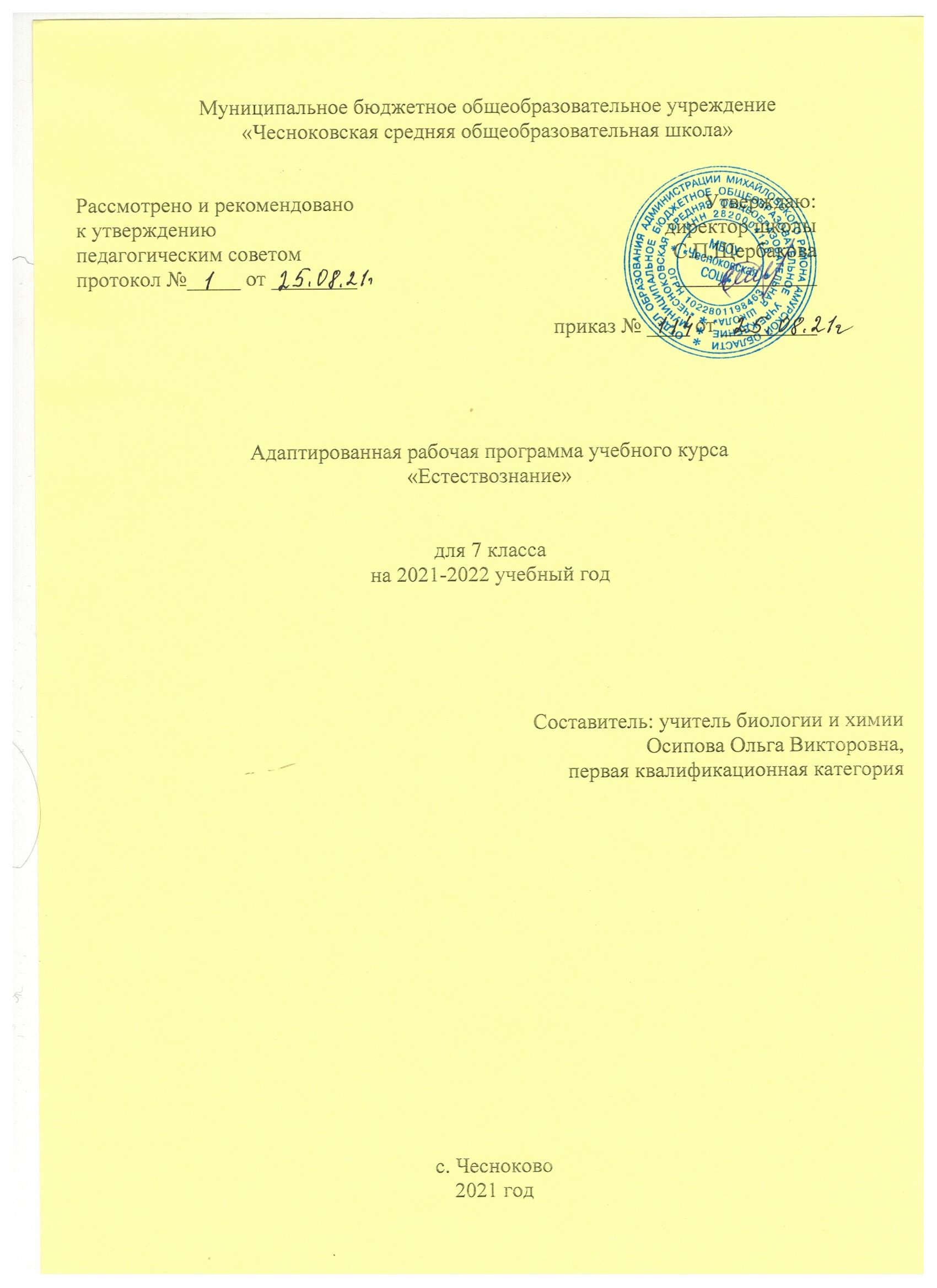 Пояснительная запискаПрограмма курса биологии для  коррекционной школы (6—9 классов) составлена на основе   Программы специальных (коррекционных) общеобразовательных учреждений  VIII вида ,5-9 классы, под редакцией И. М. Бгажноковой.     Программа состоит из нескольких разделов: пояснительной записки, календарно-тематического планирования, основного содержания курса, требований к уровню подготовки  учащихся каждого класса  по биологии.
      Содержание программы  курса биологии для коррекционной  школы сформировано на основе принципов: соответствия содержания образования потребностям общества; учета единства содержательной и процессуальной сторон обучения; структурного единства содержания образования на разных уровнях его формирования. 
       Основой  курса биологии для  коррекционной школы 8 вида  являются идеи преемственности начального и основного общего образования; гуманизации образования; соответствия содержания образования возрастным и психическим закономерностям развития учащихся; личностной ориентации содержания образования; деятельностного характера образования и направленности содержания на формирование общих учебных умений, обобщенных способов учебной, познавательной, практической, творческой деятельности; формирования у учащихся готовности использовать усвоенные знания, умения и способы деятельности в реальной жизни для решения практических задач (ключевых компетенций). Эти идеи явились базовыми при определении структуры, целей и задач предлагаемого курса. 
      Биология как учебный предмет вносит существенный вклад в формирование у учащихся  с интеллектуальными нарушениями системы знаний как о живой природе, так и об окружающем мире в целом. Основными целями изучения биологии в  коррекционной школе являются: 
      • освоение знаний о живой природе и присущих ей закономерностях; строении, жизнедеятельности и средообразующей роли живых организмов; человеке как биосоциальном существе; роли биологической науки в практической деятельности людей; методах познания живой природы; 
      • овладение умениями применять биологические знания для объяснения процессов и явлений живой природы, жизнедеятельности собственного организма; использовать информацию о современных достижениях в области биологии и экологии, о факторах здоровья и риска; работать с биологическими приборами, справочниками; проводить наблюдения за биологическими объектами и состоянием собственного организма; 
     • воспитание позитивного ценностного отношения к живой природе, собственному здоровью и здоровью других людей; культуры поведения в природе; 
      • применение знаний и умений в повседневной жизни для решения практических задач и обеспечения безопасности своей жизни; выращивания растений и животных; заботы о своем здоровье; оказания первой доврачебной помощи себе и окружающим; оценки последствий своей деятельности по отношению к живой природе, собственному организму, здоровью других людей; соблюдения правил поведения в окружающей среде, норм здорового образа жизни; профилактики заболеваний, травматизма и стрессов, вредных привычек, ВИЧ-инфекции. 	Курс «Биология» состоит из четырех разделов: «Неживая природа»(6 класс), «Растения»(7 класс), «Животные»(8 класс), «Человек и его здоровье»(9 класс).Основными задачами преподавания биологии являются:Сообщение учащимся знанийоб основных элементах неживой природы (воздухе, воде, полезных ископаемых, почве) и живой природы (строении и жизни растений и животных, а также об организме человека и его здоровье);Формирование правильного понимания таких природных явлений как дождь, снег, ветер, туман, осень, зима, весна, лето в жизни растений и животных;Проведение через весь курс экологического воспитания (рассмотрения окружающей природы как комплекса условий необходимых для жизни растений, грибов, животных и людей), бережного отношения к природе;Первоначальное ознакомление с приемами выращивания некоторых растений (комнатных и на школьном участке) и ухода за ними; с некоторыми животными, которых можно содержать дома;Привитие навыков способствующих сохранению и укреплению здоровья человека.Нормативным основанием для составления учебной программы являются следующие документы: «О специфике деятельности специальных (коррекционных) образовательных учреждений 1-8 видов». Письмо Минобразования России от 4 сентября 1997 года № 48 (с изменениями от 26.12.2000г.);Авторская  программа для общеобразовательных  школ по предмету биология 5-9 классы, под руководством  И. М. Бгажноковой, Москва. Просвещение. 2003г.      Данная программа предполагает ведение наблюдений, организацию лабораторных и практических работ, демонстрацию опытов и проведение экскурсий. Все это даст возможность более целенаправленно способствовать развитию любознательности и повышению интереса к предмету, а также более эффективно осуществлять коррекцию учащихся: развивать память и наблюдательность, корригировать мышление и речь.
      В 6 классе («Неживая природа») учащиеся узнают, чем живая природа отличается от неживой, из чего состоят живые и неживые тела, получают новые знания об элементарных физических и химических свойствах и использовании воды, воздуха, полезных ископаемых и почвы, о некоторых явлениях неживой природы.
            В разделе «Человек» (9 класс) человек рассматривается как биосоциальное существо. Основные системы органов человека предлагается изучать, опираясь на сравнительный анализ жизненных функций важнейших групп растительных и животных организмов (питание и пищеварение, дыхание, перемещение веществ, выделение, размножение). Это позволит умственно отсталым учащимся воспринимать человека как часть живой природы.За счет некоторого сокращения анатомического и морфологического материала в программу включены темы, связанные с сохранением здоровья человека. Учащиеся знакомятся с распространенными заболеваниями, узнают о мерах оказания доврачебной помощи. Привитию практических умений по данным вопросам (измерить давление, наложить повязку и т. п.) следует уделять больше внимания во внеурочное время.
      В результате изучения естествоведческого курса учащиеся должны получить общие представления о разнообразии и жизнедеятельности растительных и животных организмов, о человеке как биосоциальном существе, как виде, живом организме, личности, об условиях его существования, о здоровом образе жизни. Учащиеся должны понять практическое значение знаний о человеке для решения бытовых, медицинских и экологических проблем. 	В разделе программы «Требования к уровню подготовки выпускников коррекционной  школы по биологии» указаны предполагаемые результаты изучения систематического курса биологии. Они направлены на реализацию деятельностного, практико- и личностно ориентированного подходов: освоение учащимися интеллектуальной и практической деятельности; овладение знаниями и умениями, востребованными в повседневной жизни, позволяющими ориентироваться в окружающем мире, значимыми для сохранения окружающей среды и собственного здоровья. 
      Рубрика «Знать/понимать» включает требования, ориентированные главным образом на воспроизведение усвоенного содержания. В рубрику «Уметь» входят требования, основанные на более сложных видах деятельности, : объяснять, изучать, распознавать и описывать, выявлять, сравнивать, определять,  проводить самостоятельный поиск биологической информации. В подрубрике «Использовать приобретенные знания и умения в практической деятельности и повседневной жизни» представлены требования, выходящие за рамки учебного процесса и нацеленные на решение разнообразных жизненных задач. 
      При обучении биологии важно ориентироваться на изложенные в программе требования к его результатам, стремиться к тому, чтобы все учащиеся получили обязательную общеобразовательную подготовку по биологии на необходимом уровне.Тематическое планирование по биологии для учащихся 7 класса (70ч)Календарно-тематическое планирование по биологии для учащихся 7 класса (68ч)Введение 2чОбщее знакомство с цветковыми растениями (29ч)Общее знакомство с цветковыми растениями (29ч)Цветок 7чСемена растений4чКорень 2чЛист 4чСтебель 5чМногообразие бактерий, грибов, растений 3чГолосеменные 2чЦветковые растения 2чОднодольные растения (10ч)Однодольные растения (10ч)Мятликовые (Злаки) 6чЛилейные 4чДвудольные растения  (21ч)Двудольные растения  (21ч)Пасленовые6чБобовые 2чРозоцветные 8чСложноцветные 5чБактерии 1чГрибы 5чПовторение 2чТема урокаКол-во часовДата по плануДата по фактуВведение (2ч)Введение (2ч)Введение (2ч)Введение (2ч)Введение (2ч)1Разнообразие растений.101.092Значение и охрана растений.106.09Общее знакомство с цветковыми растениямиЦветок (7ч)Общее знакомство с цветковыми растениямиЦветок (7ч)Общее знакомство с цветковыми растениямиЦветок (7ч)Общее знакомство с цветковыми растениямиЦветок (7ч)Общее знакомство с цветковыми растениямиЦветок (7ч)3Лабораторная работа: «Органы цветкового растения».108.094Лабораторная работа: «Строение цветка».113.095Виды соцветий.115.096Опыление цветков.120.097Разнообразие плодов.122.098Распространение плодов и семян.127.099Обобщение: Цветок.129.09Семена растений (4ч)Семена растений (4ч)Семена растений (4ч)Семена растений (4ч)Семена растений (4ч)10Лабораторная работа: «Строение семени фасоли».104.1011Лабораторная работа: «Строение зерновки пшеницы».106.1012Условия прорастания семян.111.1013Практическая работа: Определение всхожести семян. Правила заделки семян в почву.113.10Корень (2ч)Корень (2ч)Корень (2ч)Корень (2ч)Корень (2ч)14Виды корней. Корневые системы.118.1015Значение корней. Видоизменение корней.101.10Лист (4ч)Лист (4ч)Лист (4ч)Лист (4ч)Лист (4ч)16Внешнее строение листа.125.1017Образование органических веществ в растении.127.1018Испарение воды листьями. Дыхание растений.108.1119Листопад и его значение.110.11Стебель (5ч)Стебель (5ч)Стебель (5ч)Стебель (5ч)Стебель (5ч)20Строение стебля.115.1121Значение стебля в жизни растения.117.1122Разнообразие стеблей.122.1123Растение – целостный организм.124.1124Обобщение: Стебель.129.11Многообразие бактерий, грибов, растений (3ч)Многообразие бактерий, грибов, растений (3ч)Многообразие бактерий, грибов, растений (3ч)Многообразие бактерий, грибов, растений (3ч)Многообразие бактерий, грибов, растений (3ч)25Деление растений на группы.101.1226Мхи.106.1227Папоротники.108.12Голосеменные (2ч)Голосеменные (2ч)Голосеменные (2ч)Голосеменные (2ч)Голосеменные (2ч)28Сосна и ель – хвойные растения.113.1229Сравнение сосны и ели.115.12Цветковые растения (2ч)Цветковые растения (2ч)Цветковые растения (2ч)Цветковые растения (2ч)Цветковые растения (2ч)30Особенности строения цветковых растений.120.1231Деление цветковых растений на классы.122.12Однодольные растения (10ч)Мятликовые (Злаки) (6ч)Однодольные растения (10ч)Мятликовые (Злаки) (6ч)Однодольные растения (10ч)Мятликовые (Злаки) (6ч)Однодольные растения (10ч)Мятликовые (Злаки) (6ч)Однодольные растения (10ч)Мятликовые (Злаки) (6ч)32Общие признаки злаковых.127.1233Внешнее строение пшеницы, ржи, ячменя.129.1234Внешнее строение овса, кукурузы.110.0135Выращивание зерновых.112.0136Использование злаков в хозяйстве.117.0137Обобщение: Злаки.119.01Лилейные (4ч)Лилейные (4ч)Лилейные (4ч)Лилейные (4ч)Лилейные (4ч)38Общие признаки лилейных.124.0139Лабораторная работа: «Строение луковицы».126.0140Цветочно-декоративные лилейные.131.0141Дикорастущие лилейные. Ландыш.12.02Двудольные растения  (21ч)Паслёновые (6ч)Двудольные растения  (21ч)Паслёновые (6ч)Двудольные растения  (21ч)Паслёновые (6ч)Двудольные растения  (21ч)Паслёновые (6ч)Двудольные растения  (21ч)Паслёновые (6ч)42Общие признаки паслёновых. Паслён.17.0243Лабораторная работа: «Строение клубня картофеля».19.0244Выращивание картофеля.114.0245Овощные паслёновые. Томат.116.0246Овощные паслёновые. Баклажан и перец.121.0247Цветочно-декоративные пасленовые.123.02Бобовые (2ч)Бобовые (2ч)Бобовые (2ч)Бобовые (2ч)Бобовые (2ч)48Общие признаки бобовых. Бобы, горох.128.0249Кормовые бобовые растения.12.03Розоцветные (8ч)Розоцветные (8ч)Розоцветные (8ч)Розоцветные (8ч)Розоцветные (8ч)50Общие признаки розоцветных.17.0351Шиповник.19.0352Яблоня.114.0353Груша.116.0354Вишня.14.0455Малина.16.0456Земляника.111.0457Персик и абрикос.113.04Сложноцветные (5ч)Сложноцветные (5ч)Сложноцветные (5ч)Сложноцветные (5ч)Сложноцветные (5ч)58Общие признаки сложноцветных.118.0459Подсолнечник.120.0460Однолетние цветочные сложноцветные растения.125.0461Многолетние цветочно-декоративные сложноцветные.127.0462Растение – живой организм.12.05Бактерии (1ч)Бактерии (1ч)Бактерии (1ч)Бактерии (1ч)Бактерии (1ч)63Бактерии.14.05Грибы (5ч)Грибы (5ч)Грибы (5ч)Грибы (5ч)Грибы (5ч)64Строение шляпочного гриба. 111.0565Грибы съедобные и ядовитые.116.0566Практическая работа: «Уход за посевами и посадками».118.0567Практическая работа: «Уход за посевами и посадками».118.0568Практическая работа: «Уход за посевами и посадками».123.05Повторение (2ч)Повторение (2ч)Повторение (2ч)Повторение (2ч)Повторение (2ч)69Повторение пройденного за год125.0570Заключительный урок130.05